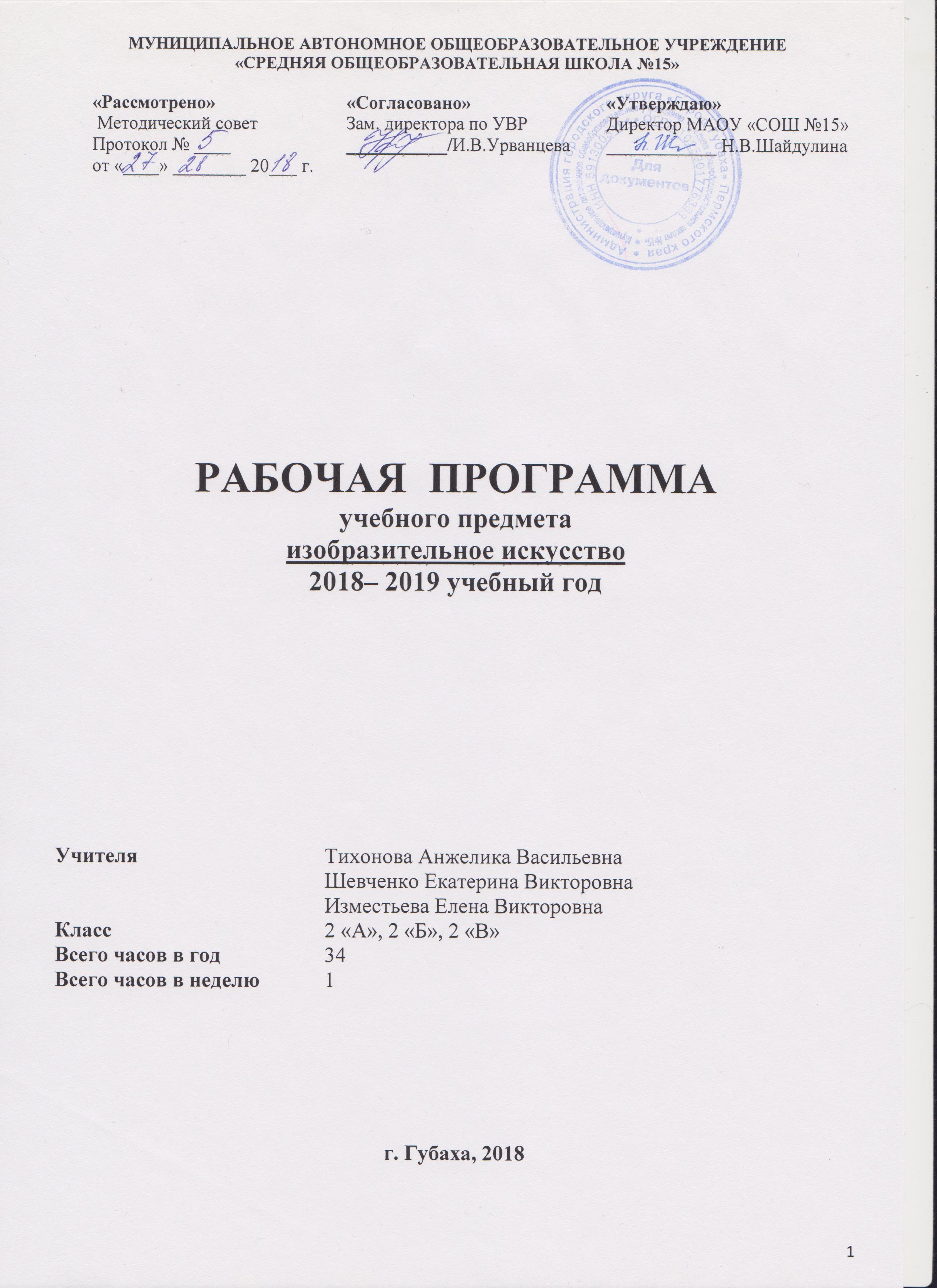 ПОЯСНИТЕЛЬНАЯ ЗАПИСКАРоль и место дисциплины в образовательном процессе	           Изобразительное искусство в начальной школе является базовым предметом. По сравнению с остальными учебными предметами, развивающими рационально-логический тип мышления, изобразительное искусство направлено в основном на формирование эмоционально-образного, художественного типа мышления, что является условием становления интеллектуальной и духовной деятельности растущей личности. Рабочая программа по изобразительному искусству  составлена на основе следующих нормативных документов и методических рекомендаций: Закон Российской Федерации «Об образовании» (от 29.12.2012 № 273 - ФЗ).Федеральный государственный образовательный стандарт начального общего образования (утвержден приказом Минобрнауки России от 6 октября . № 373, зарегистрирован в Минюсте России 22 декабря ., регистрационный номер 17785).Приказ Министерства образования и науки России от 26.11.2010 № 1241 "О внесении изменений в федеральный государственный образовательный стандарт начального общего образования, утвержденный приказом Министерства образования и науки Российской Федерации от 6 октября . № 373".Приказ  Министерства образования и науки России от 22 сентября . № 2357 "О внесении изменений в федеральный государственный образовательный стандарт начального общего образования, утверждённый приказом Министерства образования и науки Российской Федерации от 6 октября . № 373" (зарегистрирован в Минюсте России 12 декабря ., регистрационный номер 22540).Санитарно-эпидемиологические правила и нормативы СанПиН 2.4.2.2821-10 "Санитарно-эпидемиологические требования к условиям и организации обучения в общеобразовательных организациях" С изменениями и дополнениями от: 29 июня ., 25 декабря ., 24 ноября .Федеральный перечень учебников, рекомендованных Министерством образования и науки Российской Федерации к использованию в образовательном процессе в общеобразовательных учреждениях на 2014/2015 учебный год: Приказ от 31 марта 2014 года № 253 Об утверждении федерального перечня учебников, рекомендуемых к использованию при реализации имеющих государственную аккредитацию образовательных программ начального общего, основного общего, среднего общего образования. С изменениями на 26 января 2016 года.Основная образовательная программа начального общего образования МАОУ «СОШ №15».Учебный план МАОУ «СОШ № 15» для начальной школы на 2018/2019 учебный год.Примерные программы по учебным предметам. ФГОС. Методическое пособие «Рабочая программа»,  созданная на основе авторской   программы  «Изобразительное искусство» Б.М. Неменского, В.Г. Горяева, Г.Е. Гуровой и др.Программа курса разработана на основе Федерального государственного образовательного стандарта начального общего образования, Концепции духовно-нравственного развития и воспитания личности гражданина России, планируемых результатов начального общего образования, Примерной общеобразовательной программы по предмету, авторской программы «Изобразительное искусство» Б. М. Неменского.Главная цель художественного образования – формирование духовной культуры личности, приобщение к общечеловеческим ценностям, овладение культурным национальным наследием.Учебный предмет «Изобразительное искусство» в общеобразовательной школе достигает этой цели с помощью специальных средств – содержания, форм и методов обучения, соответствующих содержанию и формам самого искусства.	В содержание предмета эстетическое восприятие действительности и искусства, художественная  практическая деятельность учащихся.Задачи программы.Овладение уч-ся знаниями элементарных основ реалистического рисунка: формирование навыков рисования с натуры, по памяти, по представлению;Ознакомление  с особенностями работы в области декоративно – прикладного и народного искусства, лепки, аппликации.Развитие у детей изобразительных способностей, художественного вкуса, творческого воображения, пространственного мышления, эстетического чувства (понимания прекрасного);Воспитание интереса и любви к искусству.Общая характеристика учебного предметаКурс разработан как целостная система введения в художественную культуру и включает в себя на единой основе изучение всех основных видов пространственных (пластических) искусств: изобразительных — живопись, графика, скульптура; конструктивных — архитектура, дизайн; различных видов декоративно-прикладного искусства, народного искусства  —   традиционного крестьянского и народных промыслов, а также постижение роли   художника    в синтетических (экранных) искусствах — искусстве книги, театре, кино и т.д. Они изучаются в контексте взаимодействия с другими искусствами, а также в контексте конкретных связей с жизнью общества и человека. Систематизирующим методом является выделение трех основных видов художественной деятельности для визуальных пространственных искусств: —  изобразительная художественная деятельность;—  декоративная художественная деятельность;—  конструктивная художественная деятельность.Три способа художественного освоения действительности — изобразительный, декоративный и конструктивный — в начальной школе выступают для детей в качестве хорошо им понятных, интересных и доступных видов художественной деятельности: изображение, украшение, постройка. Постоянное практическое участие школьников в этих трех видах деятельности позволяет систематически приобщать их к миру искусства.Эти три вида художественной деятельности являются основанием для деления визуально-пространственных искусств на виды: изобразительные искусства, конструктивные искусства, декоративно-прикладные искусства. Одновременно каждый из трех видов деятельности присутствует при создании любого произведения искусства и поэтому является основой для интеграции всего многообразия видов искусства в единую систему, членимую не по принципу перечисления видов искусства, а по принципу выделения того и иного вида художественной деятельности. Выделение принципа художественной деятельности акцентирует внимание не только на произведении искусства, но и на деятельности человека, на выявлении его связей с искусством в процессе ежедневной жизни.Необходимо иметь в виду, что в начальной школе три вида художественной деятельности представлены в игровой форме как Братья-Мастера Изображения, Украшения и Постройки. Они помогают вначале структурно членить, а значит, и понимать деятельность искусств в окружающей жизни, более глубоко осознавать искусство.Тематическая цельность и последовательность развития курса помогают обеспечить прозрачные эмоциональные контакты с искусством на каждом этапе обучения. Ребенок поднимается год за годом, урок за уроком по ступенькам познания личных связей со всем миром художественно-эмоциональной культуры.Предмет «Изобразительное искусство» предполагает сотворчество учителя и ученика; диалогичность; четкость поставленных задач и вариативность их решения; освоение традиций художественной культуры и импровизационный поиск личностно значимых смыслов.Описание места учебного предмета в учебном планеВ соответствии с федеральным базисным учебным планом  на изучение окружающего мира отводится  1час в неделю, 34 часа в год. Ценностные ориентиры содержания курса «Изобразительное искусство»Приоритетная цель художественного образования в школе — духовно-нравственное развитие ребенка, т. е. формирование у него качеств, отвечающих представлениям об истинной человечности, о доброте и культурной полноценности в восприятии мира.Культуросозидающая роль программы состоит также в воспитании гражданственности и патриотизма. Прежде всего, ребенок постигает искусство своей Родины, а потом знакомиться с искусством других народов.В основу программы положен принцип «от родного порога в мир общечеловеческой культуры». Россия — часть многообразного и целостного мира. Ребенок шаг за шагом открывает многообразие культур разных народов и ценностные связи, объединяющие всех людей планеты. Природа и жизнь являются базисом формируемого мироотношения.Связи искусства с жизнью человека, роль искусства в повседневном его бытии, в жизни общества, значение искусства в раз витии каждого ребенка — главный смысловой стержень курса.Программа построена так, чтобы дать школьникам ясные представления о системе взаимодействия искусства с жизнью. Предусматривается широкое привлечение жизненного опыта детей, примеров из окружающей действительности. Работа на основе наблюдения и эстетического переживания окружающей реальности является важным условием освоения детьми программного материала. Стремление к выражению своего отношения к действительности должно служить источником развития образного мышления.Одна из главных задач курса — развитие у ребенка интереса к внутреннему миру человека, способности углубления в себя, осознания своих внутренних переживаний. Это является залогом развития способности сопереживания.Любая тема по искусству должна быть не просто изучена, а прожита, т.е. пропущена через чувства ученика, а это возможно лишь в деятельностной форме, в форме личного творческого опыта. Только тогда, знания и умения по искусству становятся личностно значимыми, связываются с реальной жизнью и эмоционально окрашиваются, происходит развитие личности ребенка, формируется его ценностное отношение к миру.Особый характер художественной информации нельзя адекватно передать словами. Эмоционально-ценностный, чувственный опыт, выраженный в искусстве, можно постичь только через собственное переживание — проживание художественного образа в форме художественных действий. Для этого необходимо освоение художественно-образного языка, средств художественной выразительности. Развитая способность к эмоциональному уподоблению — основа эстетической отзывчивости. В этом особая сила и своеобразие искусства: его содержание должно быть присвоено ребенком как собственный чувственный опыт. На этой основе происходит развитие чувств, освоение художественного опыта поколений и эмоционально-ценностных критериев жизни.Личностные, метапредметные и предметные результаты изучения курсаПрограмма обеспечивает достижение учащимися начальной школы личностных, метапредметных и предметных результатов.            Личностные результаты чувство гордости за культуру и искусство Родины, своего города;уважительное отношение к культуре и искусству других народов нашей страны и мира в целом;сформированность эстетических чувств, художественно-творческого мышления, наблюдательности и фантазии;развитие этических чувств, доброжелательности и эмоционально—нравственной отзывчивости, понимания и сопереживания чувствам других людей;умение сотрудничать с товарищами в процессе совместной деятельности, соотносить свою часть работы с общим замыслом;умение обсуждать и анализировать собственную художественную деятельность и работу одноклассников с позиций творческих задач данной темы, с точки зрения содержания и средств его выражения.         Метапредметные результаты       Регулятивные УУД• Проговаривать последовательность действий на уроке.• Учиться работать по предложенному учителем плану.• Учиться отличать верно выполненное задание от неверного.• Учиться совместно с учителем и другими учениками давать эмоциональную оценку деятельности класса на уроке.       Познавательные УУД• Ориентироваться в своей системе знаний: отличать новое от уже известного с помощью учителя.• Делать предварительный отбор источников информации: ориентироваться в учебнике (на развороте, в оглавлении, в словаре).• Добывать новые знания: находить ответы на вопросы, используя учебник, свой жизненный опыт и информацию, полученную на уроке.• Перерабатывать полученную информацию: делать выводы в результате совместной работы всего класса.• Сравнивать и группировать произведения изобразительного искусства (по изобразительным средствам, жанрам и т.д.).• Преобразовывать информацию из одной формы в другую на основе заданных в учебнике и рабочей тетради алгоритмов самостоятельно выполнять творческие задания.        Коммуникативные УУД• Уметь пользоваться языком изобразительного искусства:а) донести свою позицию до собеседника;б) оформить свою мысль в устной и письменной форме (на уровне одного предложения или небольшого текста).• Уметь слушать и понимать высказывания собеседников.• Уметь выразительно читать и пересказывать содержание текста.• Совместно договариваться о правилах общения и поведения в школе и на уроках изобразительного искусства и следовать им.• Учиться согласованно работать в группе.         Предметные результаты              Учащиеся должны знать:основные жанры и виды произведений изобразительного искусства начальные сведения о средствах выразительности и эмоционального воздействия рисунка (линия, композиция, контраст света и тени, размер, характер, сочетание оттенков цвета, колорит и т.п.);основные средства композиции (высота горизонта, точка зрения, контрасты тени и света, цветовые отношения, выделение главного центра);простейшие сведения о наглядной перспективе, линии горизонта, точке схода;начальные сведения о светотени (свет, тень, полутень, блик, рефлекс, собственная и падающая тени), о зависимости освещения предмета от силы и удаленности источника освещения;о делении цветового круга на группу «холодных» и «теплых» цветов, промежуточный зеленый, на  хроматические и ахроматические цвета;начальные сведения о видах современного декоративно-прикладного искусства и их роли в жизни человека;начальные сведения о художественной народной резьбе по дереву, украшении домов, предметов быта, керамике, вышивке, дизайне;роль фантазии и преобразования форм и образов в творчестве художника;о деятельности художника (что и с помощью каких материалов может изображать художник);особенности работы акварельными и гуашевыми красками, а также назначение палитры.Учащиеся должны уметь:высказывать простейшие суждения о картинах и предметах декоративно-прикладного искусства;стремиться верно и выразительно передавать в рисунке простейшую форму, основные пропорции, общее строение и цвет предметов;использовать формат листа (горизонтальный, вертикальный) в соответствии с задачей и сюжетом;использовать навыки компоновки;передавать пространственное отношение (изображать на листе бумаги основание более близких предметов ниже, дальних — выше, ближние предметы крупнее равных им, но удаленных и т.п.);применять приемы рисования кистью, пользоваться палитрой, использовать художественную выразительность материалов, уметь ровно и аккуратно закрасить поверхность в пределах намеченного контура;менять направление штриха, линии, мазка согласно форме;составлять узоры в полосе, квадрате, круге из декоративно обобщенных и переработанных форм растительного мира, из геометрических фигур;лепить несложные объекты (фрукты, животных, фигуры человека, игрушки);составлять аппликационные композиции из разных материалов (аппликация, коллаж)использовать приобретенные знания и умения в практической деятельности и повседневной жизни:для самостоятельной творческой деятельности; обогащение опыта восприятия произведений изобразительного искусства;оценки произведений искусства (выражения собственного мнения) при посещении выставки.Содержание курса  начального общего образования по учебному предмету.Чем и как работают художники (8 ч.)Три основные краски – красная, синяя, желтая.Пять красок — все богатство цвета и тона.Пастель и цветные мелки, акварель, их выразительные возможности.Выразительные возможности аппликации.Выразительные возможности графических материалов.Выразительность материалов для работы в объеме.Выразительные возможности бумаги.Для художника любой материал может стать выразительным (обобщение темы).Реальность и фантазия  (7 ч.) Изображение и реальность.Изображение и фантазия.Украшение и реальность.Украшение и фантазия.Постройка и реальность.Постройка и фантазия.Братья-Мастера Изображения, украшения и Постройки всегда работают вместе (обобщение темы).О чем говорит искусство (11 ч.)Изображение природы в различных состояниях.Художник изображает настроение.Изображение характера животных.Изображение характера человека.Образ человека в скульптуре.Человек и его украшения.О чем говорят украшения7Образ здания.Как говорит искусство (8 ч.)Теплые цвета.Холодные цвета.Что выражают теплые и холодные цвета?Тихие цвета.Что такое ритм пятен?Ритм и движение пятен.Что такое ритм линий?Характер линий.Ритм линий и пятен, цвет – средства выразительности любой композиции.Материально – технического обеспеченияУчебник: Коротеева Е.И. (под ред. Неменского Б.М.). Изобразительное искусство. 2 кл.ФГОС НОО.Примерная программа по предмету.Неменский Б. М.  и др. ИЗО. Программа: 1-4 классы. Неменская Л. А. Уроки ИЗО. Поурочные разработки.  2 класс.Репродукции картин (в электронном виде).Оборудование класса.1.       Ученические столы.2        Стол учительский.3.     Шкафы для хранения учебников, дидактических материалов, пособий, учебного оборудования.4.      Настенная школьная  доска.Технические и демонстрационные средства обучения:Дидактический материал к урокам.Альбомы.Кисти для рисования.Краски акварельные, гуашевые.Фломастеры.Цветные карандаши.Гелевые ручки.Цветные мелки.Пастель.Цветная бумага.Ножницы.Клей.Пластилин. Линейка.Классная доска.Проектор.Тематическое планирование по изобразительному искусству,  
(1 ч в неделю, всего 34 ч)№п/пТемаурокаПланируемые результаты обученияПланируемые результаты обученияПланируемые результаты обученияВиды деятельности учащихся, формы работыВиды деятельности учащихся, формы работыВиды деятельности учащихся, формы работы№п/пТемаурокапредметныепредметныеУУД: регулятивные, познавательные, коммуникативные;личностные Виды деятельности учащихся, формы работыВиды деятельности учащихся, формы работыВиды деятельности учащихся, формы работыЧем и как работает художник? (8 часов)Чем и как работает художник? (8 часов)Чем и как работает художник? (8 часов)Чем и как работает художник? (8 часов)Чем и как работает художник? (8 часов)Чем и как работает художник? (8 часов)Чем и как работает художник? (8 часов)Чем и как работает художник? (8 часов)1Три основных цвета — желтый, красный, синий. Цветочная поляна.Беседа: «Лето, прощай!»Три основных цвета — желтый, красный, синий. Цветочная поляна.Беседа: «Лето, прощай!»Что такое живопись? Первичные основы цветоведения. Основные и составные цвета, цветовой круг. Многообразие цветовой гаммы летней природы; научится смешивать краски сразу на листе бумаги (без палитры). Правила безопасности на занятиях.Личностные: анализировать работы, проявлять потребность в общении с искусством.Познавательные: участвовать в практической работе, анализировать, изображать по памяти и впечатлению.Регулятивные: принимать и сохранять учебную задачу, адекватно воспринимать оценку учителя, планировать своё действие в соответствии с поставленной задачей и условиями её реализации.Коммуникативные: уметь слушать и вступать в диалог, участвовать в коллективном обсуждении проблем. Продуктивно взаимодействовать и сотрудничать со сверстниками и взрослыми, выражать свои мысли.Фронтальная работа - рассматривание  репродукций картин, беседа «Как художник и поэт чувствуют красоту».Индивидуальная работа – работа гуашью, изображение цветов или бабочек (по выбору ученика).Практическая работа – смешение гуашевых красок.Фронтальная работа - рассматривание  репродукций картин, беседа «Как художник и поэт чувствуют красоту».Индивидуальная работа – работа гуашью, изображение цветов или бабочек (по выбору ученика).Практическая работа – смешение гуашевых красок.Фронтальная работа - рассматривание  репродукций картин, беседа «Как художник и поэт чувствуют красоту».Индивидуальная работа – работа гуашью, изображение цветов или бабочек (по выбору ученика).Практическая работа – смешение гуашевых красок.2Белая и черная краски.Природная стихия.Беседа: «Природные катаклизмы»Беседа по ОБЖ: правила поведения в грозу.Белая и черная краски.Природная стихия.Беседа: «Природные катаклизмы»Беседа по ОБЖ: правила поведения в грозу.Восприятие и изображение красоты природы. Настроение в природе.Тёмное и светлое (смешение цветных красок с чёрной и белой). Различное эмоциональное звучание цвета. Правила безопасности на занятиях.Личностные: проявлять эстетические чувства в процессе рассматривания картин, анализировать выполнение работы.Познавательные: различать и сравнивать, анализировать результаты, самостоятельно создавать различные творческие работы.Регулятивные: принимать и сохранять цель и задачи учебной деятельности; оценивать учебные действия в соответствии с поставленной задачей и условиями её реализации; адекватно воспринимать оценку.Коммуникативные: уметь слушать собеседника, признавать возможность существования различных точек зрения и права каждого иметь свою, излагать своё мнение и аргументировать свою точку зрения.Фронтальная работа – рассматривание репродукций картин, беседа, обсуждение работ.Индивидуальная работа - работа гуашью:1) изображение солнечного дня;2) изображение бури, грозы.Фронтальная работа – рассматривание репродукций картин, беседа, обсуждение работ.Индивидуальная работа - работа гуашью:1) изображение солнечного дня;2) изображение бури, грозы.Фронтальная работа – рассматривание репродукций картин, беседа, обсуждение работ.Индивидуальная работа - работа гуашью:1) изображение солнечного дня;2) изображение бури, грозы.3Выразительные возможности восковых мелков. Букет осени.Беседа: «Из каких листьев состоит осенний букет?»Выразительные возможности восковых мелков. Букет осени.Беседа: «Из каких листьев состоит осенний букет?»Яркость восковых мелков, текучесть и прозрачность акварели.Выразительные возможности этих материалов, особенности работы ими.Передача различного эмоционального состояния природы.Личностные: обсуждать и анализировать собственную художественную деятельность.Познавательные: использовать выразительные возможности и особенности работы с различными художественными материалами при создании творческой работы; отвечать на вопросы учителя по теме урока.Регулятивные: планировать и грамотно осуществлять учебные действия в соответствии с поставленной задачей; рационально строить самостоятельную деятельность; находить варианты решения различных художественно-творческих задач.Коммуникативные: уметь обсуждать и анализировать собственную художественную деятельность и работу одноклассников с позиции творческих задач данной темы. С точки зрения содержания и средств его выражения.Фронтальная работа – Рассматривание репродукций картин, беседа. Обсуждение работ.Индивидуальная работа- Работа восковыми мелками и акварелью в альбоме. Изображение осеннего букета.Фронтальная работа – Рассматривание репродукций картин, беседа. Обсуждение работ.Индивидуальная работа- Работа восковыми мелками и акварелью в альбоме. Изображение осеннего букета.Фронтальная работа – Рассматривание репродукций картин, беседа. Обсуждение работ.Индивидуальная работа- Работа восковыми мелками и акварелью в альбоме. Изображение осеннего букета.4Выразительные возможности аппликации. Аппликация  из осенних листьев.Беседа: «Осень творит чудеса!»Мини - проект «Чудеса из листьев»Выразительные возможности аппликации. Аппликация  из осенних листьев.Беседа: «Осень творит чудеса!»Мини - проект «Чудеса из листьев»Особенности создания аппликации. Восприятие и изображение красоты осенней природы. Ритм листьев в природе. Ритм пятен.Личностные: сотрудничать с товарищами в процессе совместной деятельности, анализировать работы.Познавательные: овладевать техникой и способами аппликации, развивать чувство цвета и композиции, применять технологическую карту для решения учебной задачи; участвовать в беседе с учителем.Регулятивные: принимать и сохранять учебную задачу, планировать действие в соответствии с поставленной задачей, вносить дополнения и коррективы в работу; адекватно воспринимать оценку учителя; оценивать правильность выполнения работы на уровне адекватной ретроспективной оценки.Коммуникативные: уметь обсуждать и анализировать собственную художественную деятельность и работу одноклассников с позиции творческих задач данной темы, с точки зрения содержания и средств его выражения (сотрудничать в совместном решении поставленной учебной задачи).Фронтальная работа – беседа, обсуждение работ.Индивидуальная работа-работа с природным материалом на цветном картоне. Составление композиций из листьев (по желанию детей возможна парная работа).Фронтальная работа – беседа, обсуждение работ.Индивидуальная работа-работа с природным материалом на цветном картоне. Составление композиций из листьев (по желанию детей возможна парная работа).Фронтальная работа – беседа, обсуждение работ.Индивидуальная работа-работа с природным материалом на цветном картоне. Составление композиций из листьев (по желанию детей возможна парная работа).5Выразительные возможности графических материалов. Линия-выдумщица.Беседа: «Что такое графика?»Выразительные возможности графических материалов. Линия-выдумщица.Беседа: «Что такое графика?»Что такое графика? Разнообразие графических материалов. Красота и выразительность линии. Тонкие и толстые, подвижные и тягучие линии. Выразительные возможности линии, точки, тёмного и белого пятен для создания художественного образа. Приёмы работы графическими материалами.Личностные: проявлять эстетические чувства при рассмотрении произведений искусства; анализировать работы.Познавательные: определять характер предложенных линий, способы создания линий; апробировать разные способы работы пером и палочкой, сравнивать выразительные возможности графики и живописи; участвовать в обсуждении репродукций картин; дорисовывать линии и пятна.Регулятивные: планировать и грамотно осуществлять учебные действия в соответствии с поставленной задачей; рационально строить самостоятельную деятельность ; находить варианты решения различных художественно-творческих задач; адекватно воспринимать оценку учителя.Коммуникативные: уметь участвовать в диалоге, слушать и понимать других, высказывать свою точку зрения, обсуждать и анализировать собственную художественную  деятельность и работу одноклассников с позиции творческих задач данной темы, с точки зрения содержания и средств его выражения.Фронтальная работа – беседа. Обсуждение работ, рассматривание репродукций картин известных художников.Индивидуальная работа- работа кистью, фломастером… . Превращение пятен в птиц, зверей и разные волшебные существа.Фронтальная работа – беседа. Обсуждение работ, рассматривание репродукций картин известных художников.Индивидуальная работа- работа кистью, фломастером… . Превращение пятен в птиц, зверей и разные волшебные существа.Фронтальная работа – беседа. Обсуждение работ, рассматривание репродукций картин известных художников.Индивидуальная работа- работа кистью, фломастером… . Превращение пятен в птиц, зверей и разные волшебные существа.6Выразительные возможности графических материалов. Волшебный лес.Беседа: «Волшебный лес».Выразительные возможности графических материалов. Волшебный лес.Беседа: «Волшебный лес».Выразительные возможности линии, точки. Тёмного и белого пятен (язык графики) для создания художественного образа. Приёмы работы графическими материалами, тонирования бумаги. Личностные: проявлять художественно-творческое мышление при рассматривании картин; обсуждать работы.Познавательные: выбирать наиболее эффективные способы работы с пером и палочкой для решения учебной задачи; участвовать в обсуждении репродукций картин художников – графиков; приводить примеры в качестве доказательства своей мысли; изображать волшебный лес.Регулятивные: планировать и грамотно осуществлять учебные действия; рационально строить самостоятельную деятельность, находить варианты решения различных задач; адекватно воспринимать оценку учителя.Коммуникативные: уметь участвовать в диалоге. Слушать и понимать других, высказывать свою точку зрения, обсуждать и анализировать собственную художественную деятельность  и работу одноклассников с позиции творческих задач данной темы, с точки зрения содержания и средств его выражения.Фронтальная работа – беседа, обсуждение работ, рассматривание репродукций картин известных художников.Индивидуальная работа- работа акварелью, палочкой, кистью. Изображение волшебного леса. Фронтальная работа – беседа, обсуждение работ, рассматривание репродукций картин известных художников.Индивидуальная работа- работа акварелью, палочкой, кистью. Изображение волшебного леса. Фронтальная работа – беседа, обсуждение работ, рассматривание репродукций картин известных художников.Индивидуальная работа- работа акварелью, палочкой, кистью. Изображение волшебного леса. 7Выразительность материалов для работы в объёме. Пингвинчик на льдине.Беседа о пингвинах.ТБ при работе с пластилином.Выразительность материалов для работы в объёме. Пингвинчик на льдине.Беседа о пингвинах.ТБ при работе с пластилином.Скульптура, образный язык скульптуры. Материалы, с которыми работает скульптор. Выразительные возможности различных материалов, которые применяют в скульптуре (дерево, камень, металл,..)Приёмы работы с пластилином (выдавливание, заминание, вытягивание, защипление).Личностные: обсуждение и анализирование выполненных работ.Познавательные: применять технологическую карту для решения поставленной задачи, воспроизводить по памяти информацию в ходе беседы по теме; создавать объёмное изображение животного с передачей характера.Регулятивные: принимать и сохранять учебную задачу; планировать действие в соответствии с поставленной задачей; осуществлять пошаговый контроль для соблюдения форм и пропорций работы, адекватно воспринимать оценку учителя, вносить необходимые коррективы в действие по ходу работы.Коммуникативные: уметь участвовать в диалоге, слушать и понимать других, высказывать свою точку зрения, обсуждать и анализировать собственную  деятельность и работу одноклассников.Фронтальная работа – беседа, обсуждение работ.Индивидуальная работа-работа с пластилином и стеками. Лепка пингвина.Фронтальная работа – беседа, обсуждение работ.Индивидуальная работа-работа с пластилином и стеками. Лепка пингвина.Фронтальная работа – беседа, обсуждение работ.Индивидуальная работа-работа с пластилином и стеками. Лепка пингвина.8Для художника любой материал может стать  выразительным. Изображение родного города с помощью неожиданных материалов. Беседа: «Город»Беседа по краеведению:                      «Моя малая  родина».Для художника любой материал может стать  выразительным. Изображение родного города с помощью неожиданных материалов. Беседа: «Город»Беседа по краеведению:                      «Моя малая  родина».Красота различных художественных материалов (гуашь, акварель, мелки, пластилин, бумага). Сходство и различие материалов. Смешанные техники, неожиданные материалы. Вид искусства коллаж. Отличие коллажа от аппликации. Художественные материалы и их выразительные возможности.Личностные: обсуждать и анализировать работы с позиции творческих задач темы.Познавательные: воспроизводить по памяти информацию для решения поставленной задачи; создавать образ ночного города с помощью разнообразных материалов.Регулятивные: планировать и осуществлять учебные действия в соответствии с поставленной задачей; рационально строить самостоятельную деятельность.Коммуникативные: уметь участвовать в диалоге, слушать и понимать других, высказывать свою точку зрения, обсуждать и анализировать свою деятельность и работу одноклассников; договариваться и приходить к общему решению.Фронтальная работа – беседа, обсуждение работ.Индивидуальная работа- работа гуашью, акварелью, мелками, неожиданными материалами. Изображение города.Фронтальная работа – беседа, обсуждение работ.Индивидуальная работа- работа гуашью, акварелью, мелками, неожиданными материалами. Изображение города.Фронтальная работа – беседа, обсуждение работ.Индивидуальная работа- работа гуашью, акварелью, мелками, неожиданными материалами. Изображение города.9Изображение и реальность.  Павлин.Беседа о красоте павлина.Изображение и реальность.  Павлин.Беседа о красоте павлина.Реальность, анималистика. Строение птиц. Пропорции частей тела птиц. Характер выбранной птицы в изображении. Личностные: проявлять наблюдательность и фантазию, анализировать выполненные работы.Познавательные: участвовать в обсуждении проблемных вопросов по теме урока, выявлять особенности изображения разных птиц, рассматривать репродукции картин известных художников и участвовать в их обсуждении.Регулятивные: принимать и сохранять учебную задачу. Строить самостоятельную деятельность , осуществлять пошаговый контроль и итоговый, вносить дополнения и коррективы в работу; адекватно воспринимать оценку педагога.Коммуникативные: уметь слушать и вступать в диалог, участвовать в коллективном обсуждении проблем, слушать и понимать других, высказывать свою точку зрения, продуктивно взаимодействовать и сотрудничать со сверстниками. Выражать свои мыслиФронтальная работа – беседа, рассматривание репродукций картин известных художников, обсуждение работ.Индивидуальная работа- работа гуашью. Изображение павлина.Фронтальная работа – беседа, рассматривание репродукций картин известных художников, обсуждение работ.Индивидуальная работа- работа гуашью. Изображение павлина.Фронтальная работа – беседа, рассматривание репродукций картин известных художников, обсуждение работ.Индивидуальная работа- работа гуашью. Изображение павлина.10Изображение и фантазия. Сказочная птица.Беседа: «Сказки и их обитатели».Мини – проект: «Сказочная птица»Изображение и фантазия. Сказочная птица.Беседа: «Сказки и их обитатели».Мини – проект: «Сказочная птица»Роль фантазии в жизни человека. Сказочные существа. Фантастические образы. Соединение элементов разных животных, растений при создании фантастического образа. Творческие умения и навыки работы акварелью.Личностные: проявлять эстетические потребности; обсуждать и анализировать выполненные работы.Познавательные: участвовать в беседе, придумывать элементы фантастических образов, привлекать фантазию и жизненный опыт для создания фантастического образа. Анализировать работы, подмечать оригинальность исполнения.Регулятивные : планировать и грамотно осуществлять учебные действия в соответствии с поставленной задачей4; рационально строить самостоятельную деятельность , находить варианты решения различных художественно-творческих задач.Коммуникативные: уметь слушать и вступать в диалог, участвовать в коллективном обсуждении проблем, слушать и понимать других, высказывать свою точку зрения, выражать свои мысли.Фронтальная работа – беседа, рассматривание иллюстраций, изделий художественных промыслов с изображением сказочных птиц, обсуждение работ.Индивидуальная работа-гуашь, изображение жар-птицы.Фронтальная работа – беседа, рассматривание иллюстраций, изделий художественных промыслов с изображением сказочных птиц, обсуждение работ.Индивидуальная работа-гуашь, изображение жар-птицы.Фронтальная работа – беседа, рассматривание иллюстраций, изделий художественных промыслов с изображением сказочных птиц, обсуждение работ.Индивидуальная работа-гуашь, изображение жар-птицы.11Украшение и реальность. Паутинка. Узор на стекле. Беседа: «Красота природы и разнообразие её форм»Украшение и реальность. Паутинка. Узор на стекле. Беседа: «Красота природы и разнообразие её форм»Красота природы, разнообразие её форм, цвета (иней, морозные узоры, паутинка, наряды птиц, рыб…) Изображения различных украшений в природе (паутинки, снежинки..) с помощью графических материалов, линий. Личностные: проявлять эстетические потребности; обсуждать и анализировать выполненные работы с позиций творческих задач и темы с точки зрения содержания и средств их выражения.Познавательные: наблюдать и учиться видеть украшения в природе, воспроизводить в памяти картины различных украшений в природе для создания собственного образа; участвовать в беседе по теме урока, приводить доказательства своих суждений.Регулятивные: принимать и сохранять учебную задачу; планировать действие в соответствии с поставленной задачей; рационально строить самостоятельную деятельность, находить варианты решения различных художественно-творческих задач.Коммуникативные: уметь участвовать в диалоге, слушать и понимать других, высказывать свою точку зрения, обсуждать и анализировать собственную деятельность и работу одноклассников с позиции творческих задач данной темы.Фронтальная работа – беседа, рассматривание иллюстраций с изображением паутины в природе, обсуждение работ.Индивидуальная работа - (по выбору учащихся):1) изображение морозного узора на стекле;2) рисование полёта снежинок на чёрном или синем картоне;3) изображение паутины гуашевыми красками.Фронтальная работа – беседа, рассматривание иллюстраций с изображением паутины в природе, обсуждение работ.Индивидуальная работа - (по выбору учащихся):1) изображение морозного узора на стекле;2) рисование полёта снежинок на чёрном или синем картоне;3) изображение паутины гуашевыми красками.Фронтальная работа – беседа, рассматривание иллюстраций с изображением паутины в природе, обсуждение работ.Индивидуальная работа - (по выбору учащихся):1) изображение морозного узора на стекле;2) рисование полёта снежинок на чёрном или синем картоне;3) изображение паутины гуашевыми красками.12Украшение и фантазия. Украшаем кокошник и сарафан.Беседа: «Пермский край - многонационален».Беседа по краеведению: «Какую народную одежду носят женщины  Пермского края».Украшение и фантазия. Украшаем кокошник и сарафан.Беседа: «Пермский край - многонационален».Беседа по краеведению: «Какую народную одежду носят женщины  Пермского края».Преобразование природных форм в декоративные для создания различных узоров, орнаментов. Перенесение красоты природы в жизни человека и преобразование её с помощью фантазии.Приёмы создания орнамента: повторение модуля, ритмическое чередование элемента.Личностные: проявлять эстетические чувства, чувство гордости за культуру Родины; анализировать работы.Познавательные: наблюдать и учиться видеть украшения в природе, воспроизводить в памяти картины различных украшений в природе для создания собственного образа; участвовать в беседе по теме урока.Регулятивные: принимать и сохранять учебную задачу; планировать действия в соответствии с поставленной задачей; находить варианты решения различных художественно-творческих задач.Коммуникативные: участвовать в диалоге, слушать и понимать других, высказывать свою точку зрения, обсуждать и анализировать свою деятельность и работу одноклассников с позиции творческих задач темы.Фронтальная работа – беседа, обсуждение работ, рассматривание иллюстраций женской одежды.Индивидуальная работа- работа гуашью и акварелью, украшение кокошника, сарафана.Фронтальная работа – беседа, обсуждение работ, рассматривание иллюстраций женской одежды.Индивидуальная работа- работа гуашью и акварелью, украшение кокошника, сарафана.Фронтальная работа – беседа, обсуждение работ, рассматривание иллюстраций женской одежды.Индивидуальная работа- работа гуашью и акварелью, украшение кокошника, сарафана.13Постройка и реальность. Подводный мир. Беседа: «Тайны подводного мира»Правила поведения у водоёмов.Постройка и реальность. Подводный мир. Беседа: «Тайны подводного мира»Правила поведения у водоёмов.Навыки работы с бумагой (закручивание, надрезание, складывание, склеивание).Приёмы тонирования бумаги. Эмоциональный отклик на красоту различных построек в природе.Личностные: обсуждать и анализировать выполненные работы.Познавательные: участвовать в беседе, которая поможет собрать информацию для самостоятельного решения учебной задачи.Регулятивные: принимать и сохранять учебную задачу; планировать действие, рационально строить самостоятельную деятельность, осуществлять пошаговый контроль; находить варианты решения различных художественно-творческих задач.Коммуникативные: уметь участвовать в диалоге, слушать и понимать других. Высказывать свою точку зрения, договариваться и приходить к общему решению в совместной деятельности, контролировать деятельность партнера.Фронтальная работа – беседа, обсуждение работ.Парная  работа- работа с цветной бумагой А4, конструирование природных форм (рыбка, водоросли, черепаха, медуза, улитка, ракушка).Фронтальная работа – беседа, обсуждение работ.Парная  работа- работа с цветной бумагой А4, конструирование природных форм (рыбка, водоросли, черепаха, медуза, улитка, ракушка).Фронтальная работа – беседа, обсуждение работ.Парная  работа- работа с цветной бумагой А4, конструирование природных форм (рыбка, водоросли, черепаха, медуза, улитка, ракушка).14Постройка и фантазия. Сказочный город (индивидуально - групповой проект).Беседа: «Сказочный город, какой он?»Постройка и фантазия. Сказочный город (индивидуально - групповой проект).Беседа: «Сказочный город, какой он?»Природные формы и архитектурные постройки. Приёмы работы с бумагой. Разнообразные конструкции. Макеты фантастических зданий, фантастического города.Личностные: владеть навыками коллективной деятельности под руководством учителя; анализировать работы.Познавательные: анализировать и сравнивать различные варианты реальных и фантастических зданий, участвовать в обсуждении проблемных вопросов.Регулятивные: принимать и сохранять учебную задачу; планировать действие в соответствии с поставленной задачей; рационально строить самостоятельную деятельность, осуществлять итоговый и пошаговый контроль; адекватно воспринимать оценку учителя; находить варианты решения различных художественно-творческих задач.Коммуникативные: уметь участвовать в диалоге, слушать и понимать других, высказывать свою точку зрения, обсуждать и анализировать свою работу с одноклассниками, договариваться и приходить к общему решению в совместной деятельности; контролировать действия партнера. Фронтальная работа – беседа, обсуждение работ.Групповая работа - конструирование из готовых форм, работа с цветной бумагой, пластилином, создание сказочного города.Фронтальная работа – беседа, обсуждение работ.Групповая работа - конструирование из готовых форм, работа с цветной бумагой, пластилином, создание сказочного города.Фронтальная работа – беседа, обсуждение работ.Групповая работа - конструирование из готовых форм, работа с цветной бумагой, пластилином, создание сказочного города.15Постройка и фантазия.Сказочный город (индивидуально-групповой проект).Постройка и фантазия.Сказочный город (индивидуально-групповой проект).Природные формы и архитектурные постройки. Приёмы работы с бумагой. Разнообразные конструкции. Макеты фантастических зданий, фантастического города.Личностные: владеть навыками коллективной деятельности под руководством учителя; анализировать работы.Познавательные: анализировать и сравнивать различные варианты реальных и фантастических зданий, участвовать в обсуждении проблемных вопросов.Регулятивные: принимать и сохранять учебную задачу; планировать действие в соответствии с поставленной задачей; рационально строить самостоятельную деятельность, осуществлять итоговый и пошаговый контроль; адекватно воспринимать оценку учителя; находить варианты решения различных художественно-творческих задач.Коммуникативные: уметь участвовать в диалоге, слушать и понимать других, высказывать свою точку зрения, обсуждать и анализировать свою работу с одноклассниками, договариваться и приходить к общему решению в совместной деятельности; контролировать действия партнера.Фронтальная работа – беседа, обсуждение работ.Групповая работа - конструирование из готовых форм, работа с цветной бумагой, пластилином, создание сказочного города.Фронтальная работа – беседа, обсуждение работ.Групповая работа - конструирование из готовых форм, работа с цветной бумагой, пластилином, создание сказочного города.Фронтальная работа – беседа, обсуждение работ.Групповая работа - конструирование из готовых форм, работа с цветной бумагой, пластилином, создание сказочного города.16Братья-Мастера Изображения, Украшения и Постройки всегда работают вместе.Беседа: «В преддверии Нового года»Братья-Мастера Изображения, Украшения и Постройки всегда работают вместе.Беседа: «В преддверии Нового года»Взаимодействие трёх видов деятельности - изображения, украшения, постройки.Личностные: обсуждать и анализировать выполненные работы с позиций творческих задач и темы с точки зрения содержания и средств их выражения.Познавательные: выбирать наиболее эффективные способы работы, участвовать в беседе по теме урока.самостоятельно создавать различные творческие работы.Регулятивные: принимать и сохранять учебную задачу; планировать действие в соответствии с поставленной задачей; рационально строить самостоятельную деятельность, адекватно воспринимать оценку учителя; находить варианты решения различных художественно-творческих задачКоммуникативные: участвовать в диалоге, слушать и понимать других, высказывать свою точку зрения, обсуждать и анализировать свою деятельность и работу одноклассников с позиции творческих задач темы.Фронтальная работа – беседа, рассматривание иллюстраций игрушек и украшений к новому году.Индивидуальная работа-конструирование  и украшение ёлочных игрушек, изображающих людей, животных…(бумага, гуашь, ножницы, клей)Фронтальная работа – беседа, рассматривание иллюстраций игрушек и украшений к новому году.Индивидуальная работа-конструирование  и украшение ёлочных игрушек, изображающих людей, животных…(бумага, гуашь, ножницы, клей)Фронтальная работа – беседа, рассматривание иллюстраций игрушек и украшений к новому году.Индивидуальная работа-конструирование  и украшение ёлочных игрушек, изображающих людей, животных…(бумага, гуашь, ножницы, клей)О чём говорит искусство? (10ч.)О чём говорит искусство? (10ч.)О чём говорит искусство? (10ч.)О чём говорит искусство? (10ч.)О чём говорит искусство? (10ч.)О чём говорит искусство? (10ч.)О чём говорит искусство? (10ч.)О чём говорит искусство? (10ч.)17Изображение природы в различных состояниях. Море.Беседа: «Море»Беседа по краеведению: «Водоёмы родного края»Выразительные средства художественной деятельности для передачи настроения в природе. Изображение разного по характеру моря. Природа в различных состояниях. Живописные материалы при изображении контрастных состояний природы. Колористические навыки работы гуашью.Выразительные средства художественной деятельности для передачи настроения в природе. Изображение разного по характеру моря. Природа в различных состояниях. Живописные материалы при изображении контрастных состояний природы. Колористические навыки работы гуашью.Личностные: проявлять эстетические чувства; обсуждать и анализировать выполнение работы.Познавательные: рассматривать репродукции картин художников-маринистов и участвовать в их обсуждении, сравнивать и анализировать характер моря; принимать и сохранять учебную задачу, осуществлять итоговый и пошаговый контроль.Регулятивные :планировать действия в соответствии с поставленной задачей; рационально строить самостоятельную деятельность.Коммуникативные: уметь слушать и вступать в диалог, участвовать в коллективном обсуждении проблем, слушать и понимать других, высказывать свою точку зрения, сотрудничать со сверстниками и взрослыми.Фронтальная работа – беседа, рассматривание репродукций картин известных художников.Индивидуальная работа- работа гуашью, акварелью. Изображение моря с передачей настроения природы.Фронтальная работа – беседа, рассматривание репродукций картин известных художников.Индивидуальная работа- работа гуашью, акварелью. Изображение моря с передачей настроения природы.Фронтальная работа – беседа, рассматривание репродукций картин известных художников.Индивидуальная работа- работа гуашью, акварелью. Изображение моря с передачей настроения природы.18Изображение характера животных.Беседа: «Животный мир»Правила поведения    в зоопарке.Анималистические изображения, созданные художником в графике, живописи и скульптуре. Животные в различных состояниях. Устная зарисовка - характеристика зверей. Животное с ярко выраженным характером и настроением. Приёмы работы простым карандашом.Анималистические изображения, созданные художником в графике, живописи и скульптуре. Животные в различных состояниях. Устная зарисовка - характеристика зверей. Животное с ярко выраженным характером и настроением. Приёмы работы простым карандашом.Личностные: проявлять эстетические чувства, наблюдательность; анализировать работы.Познавательные: участвовать в обсуждении проблемных вопросов по теме урока на основе жизненного опыта, приводить примеры животных в различных состояниях, выявлять особенности изображения разных животных.Регулятивные: принимать и сохранять учебную задачу, планировать действие в соответствии с этой задачей; адекватно воспринимать оценку учителя.Коммуникативные: уметь участвовать в диалоге, обсуждать и анализировать собственную художественную деятельность и работу одноклассников  с позиции творческих задач данной темы, с точки зрения содержания и средств его выражения.Фронтальная работа – беседа, рассматривание репродукций картин В. Ватагина, сравнение, анализ, обсуждение работ.Индивидуальная работа- работа простым карандашом, гуашью, черным фломастером. Изображение животного с передачей характера.Фронтальная работа – беседа, рассматривание репродукций картин В. Ватагина, сравнение, анализ, обсуждение работ.Индивидуальная работа- работа простым карандашом, гуашью, черным фломастером. Изображение животного с передачей характера.Фронтальная работа – беседа, рассматривание репродукций картин В. Ватагина, сравнение, анализ, обсуждение работ.Индивидуальная работа- работа простым карандашом, гуашью, черным фломастером. Изображение животного с передачей характера.19Изображение характера человека: женский образ.Беседа: «Женщина…»Внешнее и внутреннее содержание человека, выраженное средствами искусства с использованием живописных и графических средств. Обсуждение женских качеств характера. Портретное изображение положительных по характеру персонажей.Внешнее и внутреннее содержание человека, выраженное средствами искусства с использованием живописных и графических средств. Обсуждение женских качеств характера. Портретное изображение положительных по характеру персонажей.Личностные: обсуждать и анализировать выполнение творческих работ.Познавательные: участие в беседе, находить ответы на вопросы учителя, анализировать репродукции картин и иллюстрации.Регулятивные: принимать и сохранять учебную задачу, планировать действия в соответствии с поставленной задачей, находить варианты решения различных художественно-творческих задач.Коммуникативные: уметь участвовать в диалоге, обсуждать и анализировать собственную художественную деятельность и работу одноклассников.Фронтальная работа – беседа, рассматривание репродукций картин известных художников.Индивидуальная работа - изображение положительного женского образа.Фронтальная работа – беседа, рассматривание репродукций картин известных художников.Индивидуальная работа - изображение положительного женского образа.Фронтальная работа – беседа, рассматривание репродукций картин известных художников.Индивидуальная работа - изображение положительного женского образа.20Изображение характера человека: женский образ.Беседа: «Женщина – это загадка»Внешнее и внутреннее содержание человека, выраженное средствами искусства с использованием живописных и графических средств. Обсуждение женских качеств характера. Портретное изображение отрицательных  по характеру персонажей.Внешнее и внутреннее содержание человека, выраженное средствами искусства с использованием живописных и графических средств. Обсуждение женских качеств характера. Портретное изображение отрицательных  по характеру персонажей.Личностные: обсуждать и анализировать выполнение творческих работ.Познавательные: участие в беседе, находить ответы на вопросы учителя, анализировать репродукции картин и иллюстрации.Регулятивные: принимать и сохранять учебную задачу, планировать действия в соответствии с поставленной задачей, находить варианты решения различных художественно-творческих задач.Коммуникативные: уметь участвовать в диалоге, обсуждать и анализировать собственную художественную деятельность и работу одноклассников.Фронтальная работа – беседа, рассматривание репродукций картин известных художников.Индивидуальная работа - изображение отрицательного женского образа.Фронтальная работа – беседа, рассматривание репродукций картин известных художников.Индивидуальная работа - изображение отрицательного женского образа.Фронтальная работа – беседа, рассматривание репродукций картин известных художников.Индивидуальная работа - изображение отрицательного женского образа.21Изображение характера человека: мужской образ.Беседа: «Сказочный герой, кто он?»Выразительные возможности различных  художественных материалов, которые применяются в скульптуре (дерево, камень, металл..) Создание образов из целого куска пластилина. Приёмы работы с пластилином      (вдавливание, заминание, вытягивание, защипление). Передача пластики движений. Объём сказочных образов с ярко выраженным характером. Обсуждение мужских качеств характера.Выразительные возможности различных  художественных материалов, которые применяются в скульптуре (дерево, камень, металл..) Создание образов из целого куска пластилина. Приёмы работы с пластилином      (вдавливание, заминание, вытягивание, защипление). Передача пластики движений. Объём сказочных образов с ярко выраженным характером. Обсуждение мужских качеств характера.Личностные: обсуждать и анализировать выполненные  творческие работы.Познавательные: участвовать в обсуждении проблемных вопросов по теме урока, выявлять особенности объёмного изображения мужского образа, рассматривать репродукции картин известных художников и участвовать в их обсуждении.Регулятивные: принимать и сохранять учебную задачу; планировать действие  в соответствии с поставленной задачей, адекватно воспринимать оценку учителя.Коммуникативные: уметь слушать и вступать в диалог, участвовать в коллективном обсуждении проблем, слушать и понимать других, высказывать свою точку зрения, продуктивно взаимодействовать и сотрудничать со сверстниками и взрослыми, выражать свои мысли в соответствии с задачами и условиями коммуникации.Фронтальная работа – беседа, рассматривание репродукций картин известных художников, обсуждение работ.Индивидуальная работа-работа с пластилином. Лепка сказочного героя.Фронтальная работа – беседа, рассматривание репродукций картин известных художников, обсуждение работ.Индивидуальная работа-работа с пластилином. Лепка сказочного героя.Фронтальная работа – беседа, рассматривание репродукций картин известных художников, обсуждение работ.Индивидуальная работа-работа с пластилином. Лепка сказочного героя.22Образ человека в скульптуре.Беседа: «Сложно ли  создать сказочный образ в объёме»»Узнает о выразительных возможностях художественных материалов, которые применяются в создании объемного образа человека. Научится создавать в объеме (лепить) сказочные образы с ярко выраженными характерамиУзнает о выразительных возможностях художественных материалов, которые применяются в создании объемного образа человека. Научится создавать в объеме (лепить) сказочные образы с ярко выраженными характерамиЛичностные: проявляет понимание в отношении  чувств других людей.Познавательные: выделять и обобщенно фиксировать группы существенных признаков объектов; устанавливать аналогии.Регулятивные: составлять план 
и последовательность действий; осуществлять эмоциональную и нравственную оценку образа сказочного героя по его изображению.Коммуникативные: предлагать помощь в сотрудничестве; формулировать свои затрудненияФронтальная работа – беседа, обсуждение работИндивидуальная работа - создание объемного образа человека.Фронтальная работа – беседа, обсуждение работИндивидуальная работа - создание объемного образа человека.Фронтальная работа – беседа, обсуждение работИндивидуальная работа - создание объемного образа человека.23Человек и его украшения.Беседа: «Народный головной убор»Беседа по краеведению: «Народный головной убор Пермского края»Возможность использования цвета, тона. Ритма для передачи характера персонажа. Эмоциональная и нравственная оценка образа в его изображении. Обсуждение мужских качеств характера: отважность, смелость, решительность…Влияние этих качеств на внешний вид человека. Возможность использования цвета, тона. Ритма для передачи характера персонажа. Эмоциональная и нравственная оценка образа в его изображении. Обсуждение мужских качеств характера: отважность, смелость, решительность…Влияние этих качеств на внешний вид человека. Личностные: обсуждать и анализировать выполнение творческой работы.Познавательные: воспроизводить по памяти информацию для решения учебной задачи; участвовать в их обсуждении; предлагать свои варианты решения поставленной задачи.Регулятивные: принимать и сохранять учебную задачу, рационально строить самостоятельную деятельность, осуществлять итоговый и пошаговый контроль, адекватно воспринимать оценку учителя.Коммуникативные: уметь участвовать в диалоге, слушать и понимать других, высказывать свою точку зрения , обсуждать и анализировать собственную  художественную деятельность и работу одноклассников.Фронтальная работа - беседа, обсуждение работ.Индивидуальная работа - гуашь. Украшение готовых форм доспехов и кокошников.Фронтальная работа - беседа, обсуждение работ.Индивидуальная работа - гуашь. Украшение готовых форм доспехов и кокошников.Фронтальная работа - беседа, обсуждение работ.Индивидуальная работа - гуашь. Украшение готовых форм доспехов и кокошников.24О чем говорят украшения.Конструкция и декор.Беседа: «Морские приключения».Беседа по ОБЖ: техника безопасности  при купании в воде.Украшения, имеющие разный характер. Декор. Декоративные композиции заданной формы. Приёмы работы с гуашью. Возможности цвета, тона, ритма для передачи характера персонажа.Украшения, имеющие разный характер. Декор. Декоративные композиции заданной формы. Приёмы работы с гуашью. Возможности цвета, тона, ритма для передачи характера персонажа.Личностные: обсуждать и анализировать работы, проявлять эстетические потребности.Познавательные: участвовать в обсуждении проблемных вопросов, предлагать свои варианты решения поставленной задачи, опираться на имеющиеся знания о ритме, цвете, характере.Регулятивные: принимать и сохранять учебную задачу, планировать действие в соответствии с поставленной задачей; осуществлять итоговый и пошаговый контроль, находить варианты решения различных художественно-творческих задач.Коммуникативные: уметь слушать собеседника, признавать возможность существования различных точек зрения и права каждого иметь свою, излагать своё мнение.Фронтальная работа -  беседа, обсуждение работ.Индивидуальная работа- работа гуашью, изображение «злых» и «добрых» кораблей, украшение паруса.Фронтальная работа -  беседа, обсуждение работ.Индивидуальная работа- работа гуашью, изображение «злых» и «добрых» кораблей, украшение паруса.Фронтальная работа -  беседа, обсуждение работ.Индивидуальная работа- работа гуашью, изображение «злых» и «добрых» кораблей, украшение паруса.25В изображении, украшении, постройке человек выражает свои чувства, мысли, настроение, свое отношение к миру. Дома для сказочных героев.Беседа: «Сказки»Художественный образ в архитектуре. Восприятие архитектурного образа в окружающей жизни и сказочных построек. Опыт творческой работы. Техники и приёмы работы с разными изобразительными материалами. Художественный образ в архитектуре. Восприятие архитектурного образа в окружающей жизни и сказочных построек. Опыт творческой работы. Техники и приёмы работы с разными изобразительными материалами. Личностные: обсуждать и анализировать выполнение творческих работ.Познавательные: анализировать архитектурные образы в окружающей жизни, возможность перенесения частей образа из реального мира в сказочный.Регулятивные: принимать и сохранять учебную задачу, планировать действие в соответствии с поставленной задачей; рационально строить самостоятельную деятельность, осуществлять итоговый  и пошаговый контроль.Коммуникативные: уметь слушать собеседника, признавать возможность существования различных точек зрения и права каждого иметь свою; аргументировать свою точку зрения.Фронтальная работа - беседа,  обсуждение работ. Индивидуальная работа- работа  с разными материалами. Изображение дома доброй феи и сказочной колдуньи.Фронтальная работа - беседа,  обсуждение работ. Индивидуальная работа- работа  с разными материалами. Изображение дома доброй феи и сказочной колдуньи.Фронтальная работа - беседа,  обсуждение работ. Индивидуальная работа- работа  с разными материалами. Изображение дома доброй феи и сказочной колдуньи.26В изображении, украшении, постройке человек выражает свои чувства, мысли, настроение, свое отношение к миру. Дома для сказочных героев.Беседа: «Добро против зла».Мини – проект: «Сказочный город».Художественный образ в архитектуре. Восприятие архитектурного образа в окружающей жизни и сказочных построек. Опыт творческой работы. Техники и приёмы работы с разными изобразительными материалами.Художественный образ в архитектуре. Восприятие архитектурного образа в окружающей жизни и сказочных построек. Опыт творческой работы. Техники и приёмы работы с разными изобразительными материалами.Личностные: обсуждать и анализировать выполнение творческих работ.Познавательные: анализировать архитектурные образы в окружающей жизни, возможность перенесения частей образа из реального мира в сказочный.Регулятивные: принимать и сохранять учебную задачу, планировать действие в соответствии с поставленной задачей; рационально строить самостоятельную деятельность, осуществлять итоговый  и пошаговый контроль.Коммуникативные: уметь слушать собеседника, признавать возможность существования различных точек зрения и права каждого иметь свою; аргументировать свою точку зрения.Фронтальная работа - беседа, обсуждение работ. Индивидуальная работа- работа  с разными материалами. Изображение дома доброй феи и сказочной колдуньи.Фронтальная работа - беседа, обсуждение работ. Индивидуальная работа- работа  с разными материалами. Изображение дома доброй феи и сказочной колдуньи.Фронтальная работа - беседа, обсуждение работ. Индивидуальная работа- работа  с разными материалами. Изображение дома доброй феи и сказочной колдуньи.Как говорит искусство.(8ч.)Как говорит искусство.(8ч.)Как говорит искусство.(8ч.)Как говорит искусство.(8ч.)Как говорит искусство.(8ч.)Как говорит искусство.(8ч.)Как говорит искусство.(8ч.)Как говорит искусство.(8ч.)27Цвет как средство выражения. Тёплые и холодные цвета. Чудо - коврик.Беседа: «Ковёр - самолёт».Средства художественной выразительности. Цветовой круг, тёплые и холодные цвета. Эмоциональная выразительность тёплых и холодных цветов. Борьба и взаимовлияние цвета в природе. Колористические навыки работы гуашью.Средства художественной выразительности. Цветовой круг, тёплые и холодные цвета. Эмоциональная выразительность тёплых и холодных цветов. Борьба и взаимовлияние цвета в природе. Колористические навыки работы гуашью.Личностные: проявлять эстетические чувства, потребности, обсуждать выполненные работы.Познавательные: использовать имеющиеся знания о тёплых и холодных цветах в ходе практической работы; участвовать в беседе, обсуждении репродукций картин.Регулятивные : принимать и сохранять учебную задачу, планировать действия , адекватно воспринимать оценку учителя; находить варианты решения различных художественно-творческих задач.Коммуникативные: уметь слушать собеседника, излагать своё мнение и аргументировать свою точку зрения, обсуждать и анализировать собственную художественную деятельность и работу одноклассников с позиции творческих задач данной темы.Фронтальная работа - беседа, рассматривание репродукций известных художников, обсуждение работ.Индивидуальная работа- работа гуашью. Изображение чудо – коврика.Фронтальная работа - беседа, рассматривание репродукций известных художников, обсуждение работ.Индивидуальная работа- работа гуашью. Изображение чудо – коврика.Фронтальная работа - беседа, рассматривание репродукций известных художников, обсуждение работ.Индивидуальная работа- работа гуашью. Изображение чудо – коврика.28Цвет как средство выражения. Тихие и звонкие цвета.Беседа:   «Весенний букет»Беседа по краеведению: «Первоцветы Губахи».Тихие(глухие) и звонкие цвета на бумаге. Эмоциональная выразительность цвета- глухого и звонкого. Борьба тихого и звонкого цветов в изображении сна и праздника. Колористическое богатство внутри одной цветовой гаммы. Умение работать кистью. Цвет в природе,  на картинах художников. Различные приёмы работы кистью.Тихие(глухие) и звонкие цвета на бумаге. Эмоциональная выразительность цвета- глухого и звонкого. Борьба тихого и звонкого цветов в изображении сна и праздника. Колористическое богатство внутри одной цветовой гаммы. Умение работать кистью. Цвет в природе,  на картинах художников. Различные приёмы работы кистью.Личностные: проявлять эстетические чувства; анализировать выполненные творческие работы.Познавательные: участвовать в анализе использования цвета на картине художника, применять имеющиеся знания о цвете в самостоятельной работе.Регулятивные: принимать и сохранять учебную задачу; планировать свои действия; рационально строить свою деятельность; адекватно воспринимать оценку учителя, находить варианты решения различных художественно-творческих задач.Коммуникативные: уметь слушать собеседника, излагать своё мнение и аргументировать свою точку зрения, обсуждать и анализировать собственную художественную деятельность и работу одноклассников с позиции творческих задач данной темы, с точки зрения содержания и средств его выражения.Фронтальная работа - беседа, рассматривание репродукций картин известных художников, обсуждение работ. Индивидуальная работа- 1 вариант: рисование букета цветов с использованием холодных и тёплых оттенков; 2-вариант: рисование пейзажа с использованием тёплых и холодных оттенков.Фронтальная работа - беседа, рассматривание репродукций картин известных художников, обсуждение работ. Индивидуальная работа- 1 вариант: рисование букета цветов с использованием холодных и тёплых оттенков; 2-вариант: рисование пейзажа с использованием тёплых и холодных оттенков.Фронтальная работа - беседа, рассматривание репродукций картин известных художников, обсуждение работ. Индивидуальная работа- 1 вариант: рисование букета цветов с использованием холодных и тёплых оттенков; 2-вариант: рисование пейзажа с использованием тёплых и холодных оттенков.29Пятно как средство выражения. Силуэт. Беседа: «Что такое силуэт?»Средства художественной выразительности. Силуэт. Навыки работы гуашью и бумагой.Средства художественной выразительности. Силуэт. Навыки работы гуашью и бумагой.Личностные: обсуждать и анализировать выполненные работы.Познавательные: участвовать в обсуждении проблемных вопросов; рассматривать репродукции картин. Делать самостоятельные выводы.Регулятивные: принимать и сохранять учебную задачу; рационально строить самостоятельную деятельность, осуществлять итоговый и пошаговый контроль; адекватно воспринимать оценку учителя.Коммуникативные: уметь слушать собеседника, признавать возможность существования различных точек зрения и права каждого иметь свою, излагать своё  мнение и аргументировать свою точку зрения.Фронтальная работа - беседа, рассматривание репродукций картин известных художников, обсуждение работ. Индивидуальная работа- работа с гуашью и чёрной бумагой. Изображение силуэтных композиций.Фронтальная работа - беседа, рассматривание репродукций картин известных художников, обсуждение работ. Индивидуальная работа- работа с гуашью и чёрной бумагой. Изображение силуэтных композиций.Фронтальная работа - беседа, рассматривание репродукций картин известных художников, обсуждение работ. Индивидуальная работа- работа с гуашью и чёрной бумагой. Изображение силуэтных композиций.30Ритм и движение пятен как средство выражения. Мыльные пузыри.Беседа: «Краски мыльных пузырей»Ритм пятен передает движение. От изменения положения пятен на листе изменяются восприятие листа, его композиция. Ритм. Навыки работы восковыми мелками.Ритм пятен передает движение. От изменения положения пятен на листе изменяются восприятие листа, его композиция. Ритм. Навыки работы восковыми мелками.Личностные: обсуждать и анализировать выполненные работы.Познавательные: участвовать в решении проблемных вопросов, использовать полученные знания в самостоятельной работе.Регулятивные : принимать и сохранять учебную задачу; планировать действие в соответствии с поставленной задачей; рационально строить самостоятельную деятельность, осуществлять итоговый и пошаговый контроль; вносить дополнения и коррективы в работу в случае расхождения с эталоном; адекватно воспринимать оценку учителя.Коммуникативные: уметь слушать собеседника, признавать возможность существования различных точек зрения и права каждого иметь свою, излагать своё мнение и аргументировать свою точку зрения, обсуждать и анализировать собственную художественную деятельность и работу одноклассников с позиции творческих задач данной темы.Фронтальная работа - беседа, рассматривание репродукций картин известных художников, обсуждение работ. Индивидуальная работа - изображение летящих мыльных пузырей восковыми мелками.Фронтальная работа - беседа, рассматривание репродукций картин известных художников, обсуждение работ. Индивидуальная работа - изображение летящих мыльных пузырей восковыми мелками.Фронтальная работа - беседа, рассматривание репродукций картин известных художников, обсуждение работ. Индивидуальная работа - изображение летящих мыльных пузырей восковыми мелками.31Линия как средство выражения. Ритм линий. Весенняя поляна. Беседа: «Весенняя поляна»Беседа по краеведению: «Растения Урала, занесённые в Красную книгу»Выразительные возможности линий. Навыки работы с акварелью «по мокрому». Выразительные возможности линий. Навыки работы с акварелью «по мокрому». Личностные: проявлять эстетические чувства, обсуждать и анализировать работы.Познавательные: применять имеющиеся знания в ходе беседы и в ходе творческой работы.Регулятивные: принимать и сохранять учебную задачу; планировать действие в соответствии с поставленной задачей; рационально строить самостоятельную деятельность, осуществлять итоговый и пошаговый контроль; адекватно воспринимать оценку учителя; находить варианты решения различных художественно-творческих задач.Коммуникативные: уметь слушать собеседника, признавать возможность существования различных точек зрения и права каждого иметь свою, излагать своё мнение и аргументировать свою точку зрения, обсуждать и анализировать собственную художественную деятельность и работу одноклассников с позиции творческих задач данной темы.Личностные: проявлять эстетические чувства, обсуждать и анализировать работы.Познавательные: применять имеющиеся знания в ходе беседы и в ходе творческой работы.Регулятивные: принимать и сохранять учебную задачу; планировать действие в соответствии с поставленной задачей; рационально строить самостоятельную деятельность, осуществлять итоговый и пошаговый контроль; адекватно воспринимать оценку учителя; находить варианты решения различных художественно-творческих задач.Коммуникативные: уметь слушать собеседника, признавать возможность существования различных точек зрения и права каждого иметь свою, излагать своё мнение и аргументировать свою точку зрения, обсуждать и анализировать собственную художественную деятельность и работу одноклассников с позиции творческих задач данной темы.Личностные: проявлять эстетические чувства, обсуждать и анализировать работы.Познавательные: применять имеющиеся знания в ходе беседы и в ходе творческой работы.Регулятивные: принимать и сохранять учебную задачу; планировать действие в соответствии с поставленной задачей; рационально строить самостоятельную деятельность, осуществлять итоговый и пошаговый контроль; адекватно воспринимать оценку учителя; находить варианты решения различных художественно-творческих задач.Коммуникативные: уметь слушать собеседника, признавать возможность существования различных точек зрения и права каждого иметь свою, излагать своё мнение и аргументировать свою точку зрения, обсуждать и анализировать собственную художественную деятельность и работу одноклассников с позиции творческих задач данной темы.Фронтальная работа - беседа, рассматривание репродукций картин известных художников, обсуждение работ.Индивидуальная работа - создание фона акварелью. Изображение весенней поляны.32Линия как средство выражения. Характер линий. Дерево. Беседа: «У каждого дерева, есть свой характер».Беседа по краеведению: «Деревья родного края».Линии в окружающей действительности. Весенние ветви различных деревьев            (веселый трепет тонких , нежных веток берёз и корявая, суровая мощь старых дубовых сучьев). Создание художественного образа при помощи определенного материала. Простой карандаш или чёрная гелиевая ручка в работе. Ветви деревьев с определенным характером и настроением.Линии в окружающей действительности. Весенние ветви различных деревьев            (веселый трепет тонких , нежных веток берёз и корявая, суровая мощь старых дубовых сучьев). Создание художественного образа при помощи определенного материала. Простой карандаш или чёрная гелиевая ручка в работе. Ветви деревьев с определенным характером и настроением.Личностные:  проявлять эстетические чувства; анализировать выполненные работы.Познавательные: участвовать в обсуждении проблемных вопросов, предлагать творческие варианты решения поставленной задачи, использовать полученные знания в самостоятельной работе.Регулятивные: уметь планировать и грамотно осуществлять учебные действия в соответствии  с поставленной задачей; рационально строить самостоятельную деятельность; находить варианты решения различных художественно-творческих задач; адекватно воспринимать оценку учителя.Коммуникативные: уметь участвовать  в диалоге, слушать и понимать других, высказывать свою точку зрения, обсуждать и анализировать собственную художественную деятельность и работу одноклассников с позиции творческих задач данной темы, с точки зрения содержания и средств его выражения.Личностные:  проявлять эстетические чувства; анализировать выполненные работы.Познавательные: участвовать в обсуждении проблемных вопросов, предлагать творческие варианты решения поставленной задачи, использовать полученные знания в самостоятельной работе.Регулятивные: уметь планировать и грамотно осуществлять учебные действия в соответствии  с поставленной задачей; рационально строить самостоятельную деятельность; находить варианты решения различных художественно-творческих задач; адекватно воспринимать оценку учителя.Коммуникативные: уметь участвовать  в диалоге, слушать и понимать других, высказывать свою точку зрения, обсуждать и анализировать собственную художественную деятельность и работу одноклассников с позиции творческих задач данной темы, с точки зрения содержания и средств его выражения.Личностные:  проявлять эстетические чувства; анализировать выполненные работы.Познавательные: участвовать в обсуждении проблемных вопросов, предлагать творческие варианты решения поставленной задачи, использовать полученные знания в самостоятельной работе.Регулятивные: уметь планировать и грамотно осуществлять учебные действия в соответствии  с поставленной задачей; рационально строить самостоятельную деятельность; находить варианты решения различных художественно-творческих задач; адекватно воспринимать оценку учителя.Коммуникативные: уметь участвовать  в диалоге, слушать и понимать других, высказывать свою точку зрения, обсуждать и анализировать собственную художественную деятельность и работу одноклассников с позиции творческих задач данной темы, с точки зрения содержания и средств его выражения.Фронтальная работа - беседа, рассматривание репродукций картин известных художников, обсуждение работ. Индивидуальная работа - рисование деревьев разных по характеру.33Ритм линий и пятен, композиция - средства выразительности. Весна идёт.Беседа: «Весенние птицы» Ритм линий, пятен, цвет. Пропорции составляют основы образного языка. Роль различных средств художественной выразительности для создания того или иного образа. Навыки работы разными материалами.Ритм линий, пятен, цвет. Пропорции составляют основы образного языка. Роль различных средств художественной выразительности для создания того или иного образа. Навыки работы разными материалами.Личностные: владеть навыками коллективной деятельности, сотрудничать с товарищами в процессе совместной деятельности; анализировать работы.Познавательные: использовать полученные знания в ходе творческой работы, выбирать наиболее эффективные способы и приёмы работы.Регулятивные : принимать и сохранять учебную задачу; планировать действие в соответствии с поставленной задачей; рационально строить самостоятельную деятельность , осуществлять пошаговый и итоговый контроль.Коммуникативные: уметь сотрудничать с товарищами в процессе совместной творческой работы, договариваться, объяснять замысел, выполнять работу в границах заданной роли.Личностные: владеть навыками коллективной деятельности, сотрудничать с товарищами в процессе совместной деятельности; анализировать работы.Познавательные: использовать полученные знания в ходе творческой работы, выбирать наиболее эффективные способы и приёмы работы.Регулятивные : принимать и сохранять учебную задачу; планировать действие в соответствии с поставленной задачей; рационально строить самостоятельную деятельность , осуществлять пошаговый и итоговый контроль.Коммуникативные: уметь сотрудничать с товарищами в процессе совместной творческой работы, договариваться, объяснять замысел, выполнять работу в границах заданной роли.Личностные: владеть навыками коллективной деятельности, сотрудничать с товарищами в процессе совместной деятельности; анализировать работы.Познавательные: использовать полученные знания в ходе творческой работы, выбирать наиболее эффективные способы и приёмы работы.Регулятивные : принимать и сохранять учебную задачу; планировать действие в соответствии с поставленной задачей; рационально строить самостоятельную деятельность , осуществлять пошаговый и итоговый контроль.Коммуникативные: уметь сотрудничать с товарищами в процессе совместной творческой работы, договариваться, объяснять замысел, выполнять работу в границах заданной роли.Фронтальная работа - беседа, обсуждение работ. Коллективная  работа - разными материалами. Изображение весеннего леса и птиц.34В музее у весёлого художника.Выставка лучших работ.Роль различных средств художественной выразительности для создания того или иного образа.Роль различных средств художественной выразительности для создания того или иного образа.Личностные: обсуждать и анализировать выполненные творческие работы.Познавательные: выбирать и обосновывать средства художественной выразительности для решения поставленной задачи, опираясь на полученные знания, выбирать наиболее эффективные способы решения поставленной задачи.Регулятивные: принимать и сохранять учебную задачу; планировать действие в соответствии с поставленной задачей; адекватно воспринимать оценку учителя; находить варианты решения различных художественно-творческих задач.Коммуникативные: уметь участвовать в диалоге, слушать и понимать других, высказывать свою точку зрения, обсуждать и анализировать собственную деятельность и работу одноклассников с позиции творческих задач данной темы, с точки зрения содержания и средств его выражения.Личностные: обсуждать и анализировать выполненные творческие работы.Познавательные: выбирать и обосновывать средства художественной выразительности для решения поставленной задачи, опираясь на полученные знания, выбирать наиболее эффективные способы решения поставленной задачи.Регулятивные: принимать и сохранять учебную задачу; планировать действие в соответствии с поставленной задачей; адекватно воспринимать оценку учителя; находить варианты решения различных художественно-творческих задач.Коммуникативные: уметь участвовать в диалоге, слушать и понимать других, высказывать свою точку зрения, обсуждать и анализировать собственную деятельность и работу одноклассников с позиции творческих задач данной темы, с точки зрения содержания и средств его выражения.Фронтальная работа - беседа, обсуждение работ. Индивидуальная работа - (материалы по выбору учащихся). Выполнение  работы (или урок-игра с последующей работой с конструктором).Фронтальная работа - беседа, обсуждение работ. Индивидуальная работа - (материалы по выбору учащихся). Выполнение  работы (или урок-игра с последующей работой с конструктором).